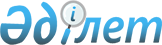 Қазақстан Республикасы Үкiметiнiң 1998 жылғы 16 қаңтардағы N 17  қаулысына толықтыру енгiзу туралыҚазақстан Республикасы Үкiметiнiң Қаулысы 1998 жылғы 20 ақпандағы N 121     Қазақстан Республикасының Үкiметi қаулы етедi:     "Қазақстан Республикасы Үкiметiнiң 1998 жылға арналған заңжобалары жұмыстарының жоспары туралы" Қазақстан РеспубликасыҮкiметiнiң 1998 жылғы 16 қаңтардағы N 17  P980017_  қаулысына мынадай толықтыру енгiзiлсiн:     көрсетiлген қаулымен бекiтiлген Қазақстан РеспубликасыҮкiметiнiң 1998 жылға арналған заң жобалары жұмыстарының жоспарымынадай мазмұндағы реттiк нөмiрi 4а жолмен толықтырылсын:     "4а   Төлем және        Ұлттық Банк      қаңтар       ақпан"           ақша аударымы     (келiсiм           туралы            бойынша), СЖРА                             Қаржыминi     Қазақстан Республикасының         Премьер-Министрi
					© 2012. Қазақстан Республикасы Әділет министрлігінің «Қазақстан Республикасының Заңнама және құқықтық ақпарат институты» ШЖҚ РМК
				